Senate Body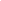 CALL MEETING TO ORDERThe meeting was called to order at 4:08 pm. PLEDGE OF ALLEGIANCEThe Senate may present the Pledge of Allegiance. Any present members may host and participate in the Pledge of Allegiance. If no members are willing to host the Pledge, this item on the agenda may be skipped. No present members may be called out or reprimanded for not participating in the Pledge of Allegiance.NoneASCERTAINMENT OF QUORUM A majority quorum must be established to hold a bona fide meeting        Members present: VP Abad, Senator Makrai, and Senator Moore       3/3 members were present, Quorum was established and a bonafide meeting was held.PUBLIC COMMENTThis segment of the meeting is reserved for persons desiring to address the Senate on any matter of concern that is not stated on the agenda. A time limit of three (3) minutes per speaker and fifteen (15) minutes per topic shall be observed. The law does not permit any action to be taken, nor extended discussion of any items not on the agenda. The Senate may briefly respond to statements made or questions posed, however, for further information, please contact the BCSGA Vice President for the item of discussion to be placed on a future agenda. (Brown Act §54954.3)              a.    Consent Presentation: Adriana Oceguera          Adrianna Oceguera gave a presentation about Gender equityREPORTS OF THE ASSOCIATIONThe chair shall recognize any officer of the association, including the BCSGA Advisor, to offer a report on official activities since the previous meeting and make any summary announcements deemed necessary for no longer than three minutes, save the advisor, who has infinite time. Vice President Showed gratitude to the officers who have helped out with the events. Convocation went really well and hopefully that energy continues for the rest of welcome week. SenatorsSenator Makrai: wants to promote the BC internet for students on social mediaSenator Moore: going to attend the curriculum committee next week. Handed over the BCSGA Polos and reminded officers when to wear them. Also discussed the upcoming events for welcome week. Be ready to attend events when you’re free and help out. REPORTS FROM EXECUTIVE OFFICERSThe Chair shall recognize the Executive Officers and Departments to report for no longer than three minutes on the activities since the previous meeting.Office of the PresidentAppreciate everyone who helped out with the upcoming events. Reminded officers about upcoming events and to attend. Next Monday is the townhall and to wear business casual attire and add their slideshow on the presentation. Also reminded officers to come prepared with some questions to ask. Department of Student OrganizationsThe ICC meeting moved to this Friday at 10 am. Department of Student ActivitiesGoing to create a signup sheet and send it to officers to see what officers have been attending. The next activities meeting is at 11am. Department of Legislative AffairsThe Chase workshop has been finalized, going to promote it on social media. It will be at the Levan Center September 30. The Region 5 has a full executive board Department of FinanceGetting in touch with the Budget committee and working on appeals. Department of Public RelationsKCCD Student TrusteeThe next KCCD Board meeting will be Sep 8. ELECTION OR APPOINTMENTS OF ASSOCIATION OFFICERSThe Senate will consider the following nominations for an Association Office. When the Senate has concluded its deliberations, the Senate may approve the nomination, reject the nomination, or take no action upon the nomination. The Senate will consider the names nominated to the Association Office. The Senate may consider the character, professional competence, physical or mental health, or other matters permissible under Brown Act during consideration of this item. Under Brown Act, the meeting may not be closed. Appointment of Jocelyn Landon for the position of Student Activities ManagerAppointment of Tania Escalante for the position of Senator-at-LargeOATH OF OFFICEThe Parliamentarian (or Vice President, if absent) shall administer the oath of office for all newly appointed positions or elected officers.FIRST READING OF LEGISLATIONThe Senate shall read the legislation for the first time and then may choose to refer to the committee.Assertion of AB -361 Bill; Authorizing Remote Teleconference Meeting for the Period of August 24 20222, through September 24, 2022, Pursuant to AB 361        10.    FAST-TRACK LEGISLATIONA Senator may move legislation to be considered for fast-track at this meeting, moving legislation directly from first reading to second reading.  SB 14: AUTHORIZING REMOTE TELECONFERENCE MEETINGS FOR THE PERIOD OF AUGUST 24, 2022, THROUGH SEPTEMBER 24, 2022, PURSUANT TO AB 361Senator Makrai made a motion to move to AB 361 Bill. Senator Moore seconded. Motion carries. Roll Call:Senator Makrai: AyeSenator Moore: AyeSenator Escalante: Aye3 ayes 0 nays, motion passes.         11.   SECOND READING OF LEGISLATIONThe legislation listed has already been read once on the Senate floor or approved for fast-track, and thus is considered for approval by the Senate.ACTION: SB 14 AUTHORIZES REMOTE TELECONFERENCE MEETINGS FOR THE PERIOD OF AUGUST 24, 2022, THROUGH SEPTEMBER 24, 2022, PURSUANT TO AB 361Senator Makrai made a motion to move to AB 361 Bill. Senator Moore seconded. Motion carries. Roll Call:Senator Makrai: AyeSenator Moore: AyeSenator Escalante: Aye3 ayes 0 nays, motion passes.         12.   NEW BUSINESS  Items listed have not already been discussed and thus are considered for Senate consideration.DISCUSSION: BCSGA INTERVIEWS WITH THE RENEGADE RIPDirector Vasquez asked if anyone from BCSGA is willing to do ant interviews with the RIP. DISCUSSION: BCSGA POWER LUNCHESDirector Grewal needs to meet with the Director of Finance to add budget for power lunches and is contacting local politicians to attend. DISCUSSION: BCSGA VOLUNTEER FOR TEMPORARY SECRETARYVP Abad asked if anyone is interested to volunteer as the temporary secretary        13.   UNFINISHED BUSINESS
        Items listed have already been discussed and thus are considered for Senate consideration.DISCUSSION: BCSGA BUSINESS CARDSVP Abad showed a template of the business cards with the board. DISCUSSION: WEEKS OF WELCOMEVP Abad reminded everyone to attend weeks of welcomeDISCUSSION: HOMECOMINGVP Abad discussed having a 70s Renegade costume challenge and the winner gets a prize.VP Abad also suggested for students to decorate their backpacks as a contest. Manager Landon suggested having a truck and treat event with Student Orgs Advisor Ayala reminded Manager Landon and Director Urias to come up with theme names for the events for the next activities meeting. DISCUSSION: BCSGA OFFICE HOURSOfficers still need to submit their office hours ASAP. Office hours need to be updated.        14.   ANNOUNCEMENTSThe Chair shall recognize in turn BCSGA Officers requesting the floor for a period not to exceed one minute.President Barraj reminded everyone to send Director Grewal a letter of support.         15.   ADJOURNMENTThe meeting was adjourned at 6:18 pm. Wednesday, August 24, 20224:00-6:00pmBCSGA Boardroom, Campus CenterMeeting Zoomlink: https://cccconfer.zoom.us/j/96504179517?pwd=NFMrVmVIU2V6eHdrWExtamJHYldzdz09 Meeting Zoomlink: https://cccconfer.zoom.us/j/96504179517?pwd=NFMrVmVIU2V6eHdrWExtamJHYldzdz09 Meeting Zoomlink: https://cccconfer.zoom.us/j/96504179517?pwd=NFMrVmVIU2V6eHdrWExtamJHYldzdz09 